 Resor  *5/7 ”We will Rock You”,The musical by Queen i Dalhalla .I samarbete med PRO Sandviken. Buss+middag före föreställningen+ entré. Pris: 1 650:-.Anmälan till Sandviken PRO  ,070-236 14 86 .Hämtar vid COOP Forsbacka  ca kl.14.00*9/7 ”Slussbruden”-guidad tur på Runn med sjölunch. Pris: 770:-Buss+båttur+lunch - exklusive dryck. Anmälan till Anette V på 070-552 69 16 med namn, telefon och mailadress. Hämtar 09.45 Valbo C, 10.00 COOP Forsbacka, 10.15 Sandviken, Jerntorget. Betalnings- info via mail från Wallners.*14/7 ”Resa med Jädraås Järnväg” i samarb med Valbo PRO.Buss hämtar vid COOP 09.00.Pris: 670:-.Start med fika på Kjellas Mack-ångtåg till Tallås station-lunch på Kungsfors Herrgård.Anmälan till Agneta L på 070-202 50 93 .Betaln Swish 123 446 54 98-uppge namn, telefon samt jadraas07-14.Under planering:I maj 2025 planeras resa till Irland 8 dagar.Se detaljerat program på hemsidan, pro.se/forsbacka. Du som är intresserad anmäl detta( ej bindande)till Kenneth Färdt på 070-525 61 16.Pris:ca 20 000:-*Läs mera på hemsidan  pro.se/forsbacka FORSBACKA PRO sommar/höst  2024          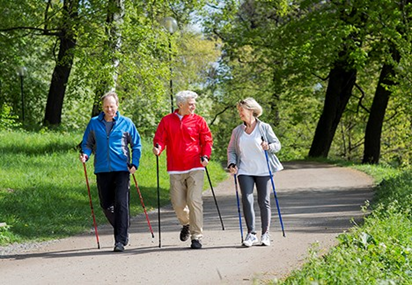 MEDLEMSTRÄFFAR  HÖSTEN -24  på Mariehov kl:13.30-16.00                             Torsdag 19/9 ”Ytterområdessatsningen vad händer?                  Kjell Lundberg informerar                  Torsdag 24/10 ”Psykisk ohälsa hos äldre och hur man                  kan hantera den”, Solfrid Mårtensson ,psykiatri-                     sjuksköterska/terapeut.                      Torsdag 21/11  Höstmöte                  Torsdag 12/12  Jultema               Studiebesök/aktiviteter/ evenemang” -Torsdagar f.o.m 4/7-8/8 ”Sommarfika med PRO”,Kl.14.00-15.00 vid PRO-lokalenStorgatan 20A, ute/inne för alla som vill. 20:-kaffe o bröd.-9/8  Kl.11.00 ” En dag i Forsbackas Historia ”- Guidad tur!Kl: 12.00-Lunch på Wärdshuset, promenad genom parken-museet och avslut med fika på LABBIS.Intressant information för dig som inflyttad och alla andra. Anmälan till Agneta Carlsson på 073-983 15 01, senast 1/8.Pris: 250:- ca-15/8 PRO- Kulturfestival i Säterdalen. Program Kl: 11.00-17.00,musik med Kalle Moraeus, utställningar, Åsa Lindestam PRO ordf.är med, dans till Lövgrens orkester.Se detaljerat program på hemsidan pro.se/forsbacka.Buss hämtar i Forsbacka för 100:-ToR. Tid meddelas senare.Anmälan för buss till Kenneth F på 070-525 61 16 senast 25/6.Betalas när man kliver på.-14/9 70-års jubileum” för PRO Forsbacka på LABBIS.Planering pågår, mer info kommer.OBS! Flera resor finns på, pro.se/gavle, arrangerade av andra pro föreningar. Gå in och läs, bra om vi kan fylla resorna som ordnas!!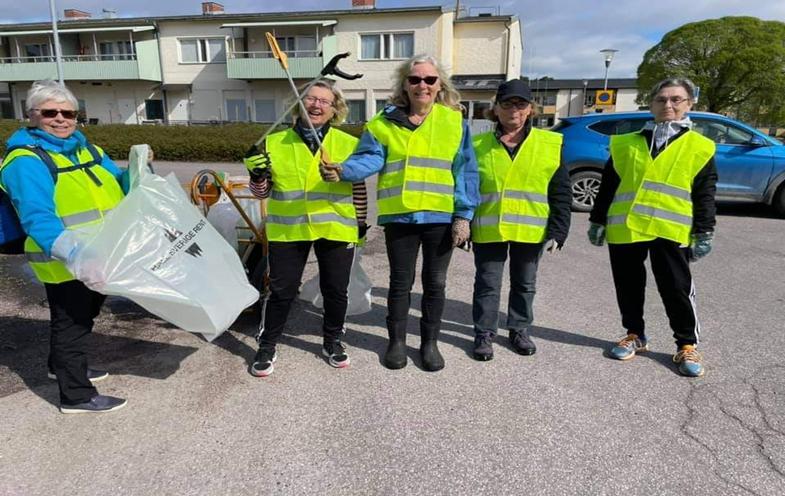  Ibland gör vi nytta ,men mest roar vi oss!